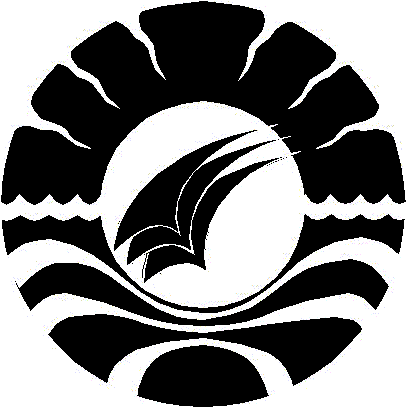 SKRIPSIPENGGUNAAN FLASHCARD DALAM MENINGKATKAN PERBENDAHARAAN  KATA  ANAK TUNARUNGU KELAS DASAR III  SLB NEGERI SOMBA OPU KABUPATEN GOWAHASRIANTIJURUSAN  PENDIDIKAN  LUAR  BIASAFAKULTAS  ILMU  PENDIDIKANUNIVERSITAS  NEGERI  MAKASSAR2016